Publicado en  el 08/05/2014 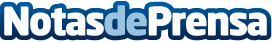 Entrega del buque de investigación para INAPESCA, en el que ha participado SENEREl astillero Armón Vigo entregó al Instituto Nacional de Pesca de México (INAPESCA) el buque de investigación pesquera y oceanográfica en el que ha participado SENER.Datos de contacto:SENERNota de prensa publicada en: https://www.notasdeprensa.es/entrega-del-buque-de-investigacion-para_1 Categorias: Sector Marítimo http://www.notasdeprensa.es